Loto Richelieu Acadie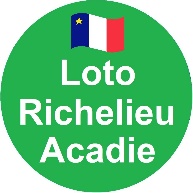 La Société de l’Acadie du Nouveau-Brunswick (SANB)en partenariat avec les Clubs Richelieu du N.-B.Le coût pour jouer est « un petit deux » (2 $) par semaine pour chaque numéro unique qui vous appartient. Votre paiement de 100 $ (par numéro) vous inscrit pour 50 tirages. Vous avez l’option de faire deux paiements de 50 $ par année. Il y a un tirage chaque mercredi. Un avis de renouvellement vous sera envoyé deux semaines avant la fin de la période de jeu. Vous pouvez inscrire autant de numéros que vous désirez. Chaque numéro unique vous est assigné pour la vie ou jusqu'à ce que vous demandiez de l'annuler.Lien pour vous inscrire en ligne :  https://www.lotorichelieuacadie.com/paiementSi vous préférez, vous pouvez vous inscrire par l’entremise de la SANB en complétant le formulaire ci-dessous et en l’envoyant par courrier au 702, rue Principale, bureau 204, Petit Rocher, N.-B. E8J 1V1ou par courriel à Loto Richelieu Acadie : lotorichelieuacadie@gmail.com* L’opérateur de Loto Richelieu Acadie vous enverra un courriel pour confirmer votre/vos numéro(s). Licence de jeu de la Société des Loteries et des Jeux du Nouveau-Brunswick no. 0189211 56 006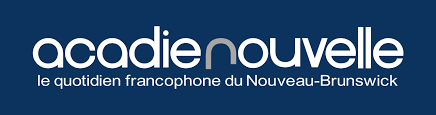 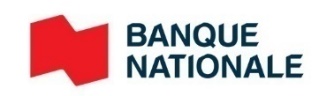 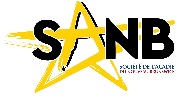 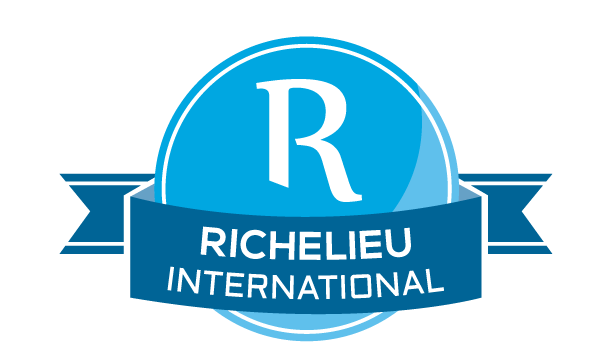 Prénom : Prénom : Nom de famille :Nom de famille :Nom de famille :Nom de famille :Nom de famille :Nom de famille :Adresse (numéro, rue) : Adresse (numéro, rue) : Adresse (numéro, rue) : Adresse (numéro, rue) : Adresse (numéro, rue) : Adresse (numéro, rue) : Adresse (numéro, rue) : Adresse (numéro, rue) : No. d’appartement (s’il y a lieu) :  No. d’appartement (s’il y a lieu) :  No. d’appartement (s’il y a lieu) :  No. d’appartement (s’il y a lieu) :  No. d’appartement (s’il y a lieu) :  No. d’appartement (s’il y a lieu) :  No. d’appartement (s’il y a lieu) :  No. d’appartement (s’il y a lieu) :  Ville ou village : Ville ou village : Ville ou village : Ville ou village : Ville ou village : Ville ou village : Ville ou village : Ville ou village : Province :  Nouveau-Brunswick                                            Code postal :  _E_ ___ ___      ___ ___ ___Province :  Nouveau-Brunswick                                            Code postal :  _E_ ___ ___      ___ ___ ___Province :  Nouveau-Brunswick                                            Code postal :  _E_ ___ ___      ___ ___ ___Province :  Nouveau-Brunswick                                            Code postal :  _E_ ___ ___      ___ ___ ___Province :  Nouveau-Brunswick                                            Code postal :  _E_ ___ ___      ___ ___ ___Province :  Nouveau-Brunswick                                            Code postal :  _E_ ___ ___      ___ ___ ___Province :  Nouveau-Brunswick                                            Code postal :  _E_ ___ ___      ___ ___ ___Province :  Nouveau-Brunswick                                            Code postal :  _E_ ___ ___      ___ ___ ___Courriel : Courriel : Courriel : Courriel : Courriel : Courriel : Courriel : Courriel : Téléphone : (  ___  ___  ___  )   ___  ___  ___  -  ___  ___  ___ ___ Téléphone : (  ___  ___  ___  )   ___  ___  ___  -  ___  ___  ___ ___ Téléphone : (  ___  ___  ___  )   ___  ___  ___  -  ___  ___  ___ ___ Téléphone : (  ___  ___  ___  )   ___  ___  ___  -  ___  ___  ___ ___ Téléphone : (  ___  ___  ___  )   ___  ___  ___  -  ___  ___  ___ ___ Téléphone : (  ___  ___  ___  )   ___  ___  ___  -  ___  ___  ___ ___ Téléphone : (  ___  ___  ___  )   ___  ___  ___  -  ___  ___  ___ ___ Téléphone : (  ___  ___  ___  )   ___  ___  ___  -  ___  ___  ___ ___ Numéro de carte de crédit :Date d’expiration (mm/aa) :Code de vérification (CVV) :Code de vérification (CVV) :Code de vérification (CVV) :Combien de numéros uniques voulez-vous enregistrer? *           _____Quel montant voulez-vous payer par numéro? (100 $ ou 50 $)  _____$Combien de numéros uniques voulez-vous enregistrer? *           _____Quel montant voulez-vous payer par numéro? (100 $ ou 50 $)  _____$Combien de numéros uniques voulez-vous enregistrer? *           _____Quel montant voulez-vous payer par numéro? (100 $ ou 50 $)  _____$Combien de numéros uniques voulez-vous enregistrer? *           _____Quel montant voulez-vous payer par numéro? (100 $ ou 50 $)  _____$Combien de numéros uniques voulez-vous enregistrer? *           _____Quel montant voulez-vous payer par numéro? (100 $ ou 50 $)  _____$J’atteste avoir 19 ans ou plus (vos initiales à droite)J’atteste avoir 19 ans ou plus (vos initiales à droite)_______Autorisez un renouvellement de paiementautomatique en signant à droite **Autorisez un renouvellement de paiementautomatique en signant à droite **Autorisez un renouvellement de paiementautomatique en signant à droite **Autorisez un renouvellement de paiementautomatique en signant à droite **_________________________________         (signature)_________________________________         (signature)_________________________________         (signature)_________________________________         (signature)Vous recevrez un courriel pour confirmer votre/vos numéro(s) assigné(s) Vous recevrez un courriel pour confirmer votre/vos numéro(s) assigné(s) Vous recevrez un courriel pour confirmer votre/vos numéro(s) assigné(s) Vous recevrez un courriel pour confirmer votre/vos numéro(s) assigné(s) Vous recevrez un courriel pour confirmer votre/vos numéro(s) assigné(s) Vous recevrez un courriel pour confirmer votre/vos numéro(s) assigné(s) Vous recevrez un courriel pour confirmer votre/vos numéro(s) assigné(s) Vous recevrez un courriel pour confirmer votre/vos numéro(s) assigné(s) AVIS : Le Club Richelieu Moncton-Dieppe et la SANB collectent des renseignements personnels à des fins d'administration seulement pour cette loterie. Conformément à la réglementation en vigueur, les informations retenues dans le cadre du présent jeu sont destinées exclusivement à Loto Richelieu Acadie et elles ne seront ni vendues, ni échangées, ni cédées à des tiers de quelque manière que ce soit.